附件2河南农业大学2022年成人学位外语考试考场布设和考试设备要求本次考试考场由学生自行布设，实行“3机位”远程在线考试方式。1机位为考试电脑机位（需配备摄像头，考试期间全程保持联网），2机位为云监考手机机位（供考试系统监控并全程录像，需安装相关手机应用，考试期间全程保持联网），3机位为考生自我录像手机机位（自我录像视频由考生自行保存不少于30天）。一、考场布设（一）考场须为独立、封闭房间，环境整洁，光线充足，考试期间须保证稳定的供电和网络连接。（二）考生按照下图所示，自行布设考场：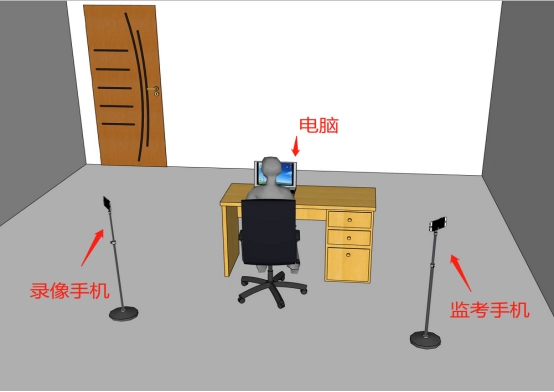 2机位（云监考手机机位）位于考生右后方，须拍摄到1机位（考试电脑）屏幕、考生双手和考场房间门；3机位（自我录像手机机位）位于考生左后方。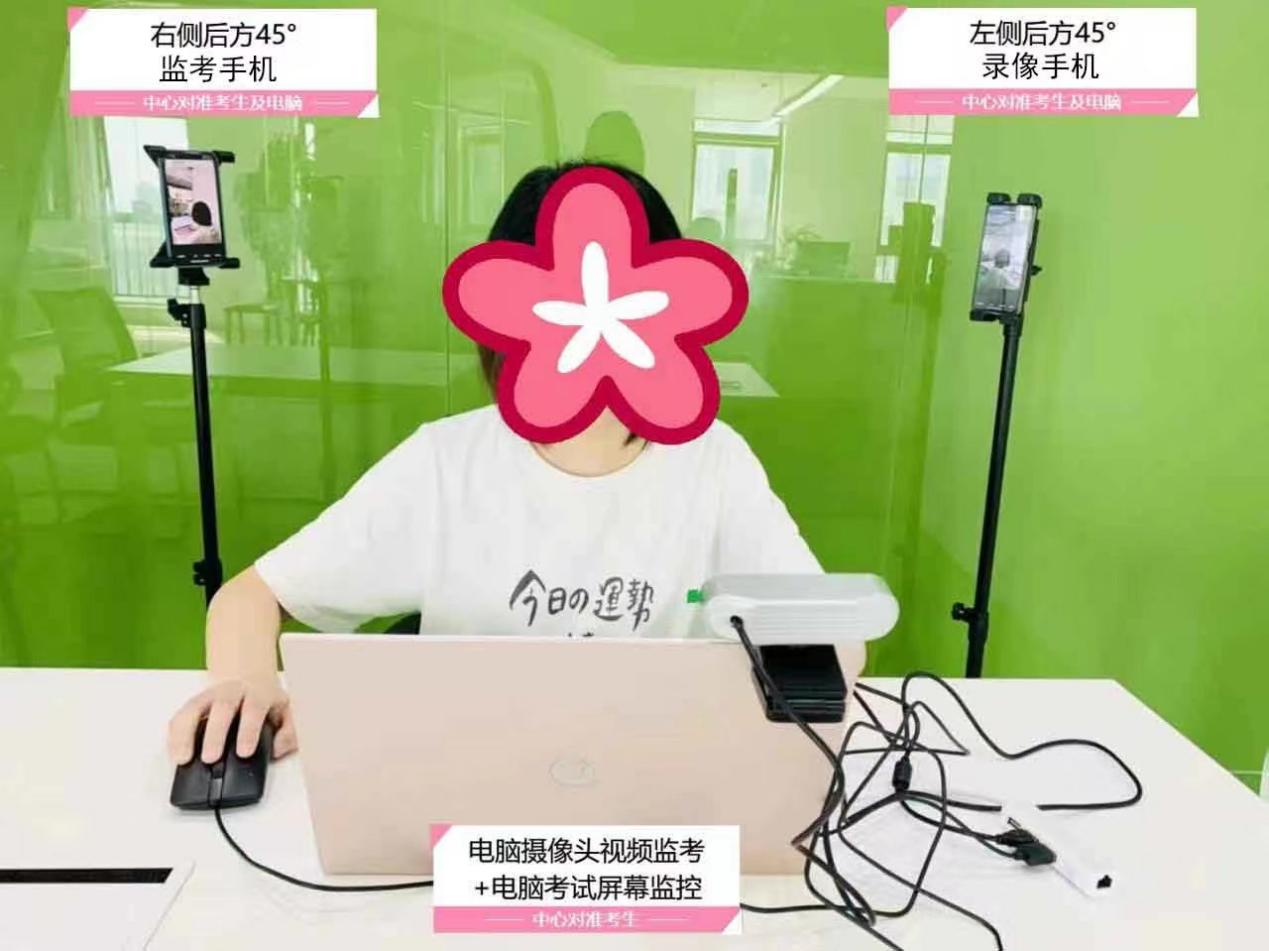 （三）考试桌面禁止摆放与考试无关的任何物品，包括但不限于通讯设备、电子设备、书籍资料、纸簿文具、零食饮品等。（四）考试期间，考场房间门须保持关闭，除考生外的任何人员不得进入考场。（五）考试期间不得更换考场。二、考试设备考生须自行准备电脑1台、手机2部及手机支架2个。（一）1机位考试电脑考生可使用台式机、一体机或笔记本电脑参加考试（暂不支持苹果电脑）。考生须在考试电脑上提前下载、安装、设置好在线考试系统客户端软件。电脑基本配置要求：CPU：主频1.6GHz以上；内存：至少2GB，推荐4GB以上；硬盘：256GB以上；显示器分辨率：1024×768以上；操作系统：WIN7及以上版本Windows操作系统；摄像头：台式机可使用外接摄像头，一体机或笔记本电脑可使用自带摄像头，分辨率100万像素以上。摄像头要正对考生正面；网络环境：独享2M及以上带宽。（二）2机位云监考手机用于登录“云监考”APP在线远程监考。1. 建议使用近两年生产的中端以上机型。2. 苹果手机使用APPStore（应用商店）搜索并下载“云监考”APP，安卓手机使用浏览器扫描下方二维码，下载并安装“云监考”APP：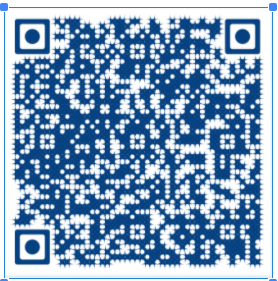 3. 安装“云监考”APP时，必须授权允许使用手机的摄像头、麦克风、扬声器、存储空间、网络等权限。安装完成后，请根据提示更新“云监考”APP至最新版本。4. 考生须确保考场手机网络环境稳定，手机4G/5G数据流量和wifi无线网络开关同时打开，手机内部剩余存储空间不少于200MB。5. 建议提前将2机位手机设置为免打扰模式，以免来电等影响“云监考”APP正常运行。6. 2机位手机架设于考生右后方进行俯拍，须拍摄到考场房间门和考生整体情况（以身体为中心附近1米左右的空间），包括1机位（考试电脑）屏幕、键盘和考生双手等。7. 考试期间，2机位手机须退出并关闭其他手机应用，禁止接听电话；禁止将2机位手机静音，手机须处于外放模式，“媒体音量”须开至最大；务必使用手机系统自带的中文标准字体，选择字体大小为标准模式；请关闭手机的延时自动锁屏功能，以防“云监考”APP意外退出。（三）3机位自我录像手机用于录像监考，架设于考生左后方进行复俯拍。考试开始前，考生进入手机自带的照相机，选择“视频拍摄”模式开始录像。须全程拍摄考试期间考生整体情况，包括1机位（考试电脑）屏幕、键盘和考生双手等。请关闭手机的延时自动锁屏功能，建议将手机设置为免打扰模式，以防视频拍摄意外停止。监考录像由考生自行保存不少于30天。手机剩余存储空间不少于20GB。三、温馨提示因考试时间较长，为防止设备断电影响考试，1机位推荐使用笔记本电脑，考试前将电池充满，考试期间同时保持外接电源连接；2机位、3机位手机建议考试期间连接充电器，在持续充电状态下使用。部分品牌型号的一体机、笔记本电脑自带的摄像头可通过拨动拨片进行遮挡，这是一种保护用户隐私和信息安全的设计。如1机位摄像头出现黑屏情况，在排除驱动软件问题的前提下，可尝试寻找拨片（一般位于显示屏上端、摄像头附近），手动打开，解除对于摄像头的遮挡，使其能够正常使用。考试期间，禁止以任何形式遮挡摄像头。为防止网络问题影响考试，请提前设置好考场有线网络/无线路由器连接；2机位手机须同时打开4G/5G数据流量开关和wifi无线网络开关以保证网络连接，并提前预充足够的数据流量。考生可提前设置好手机的wifi热点功能（为避免影响2机位手机“云监考”APP运行，可在3机位自我录像手机上设置），作为1机位有线/无线网络故障情况下的备用手段。